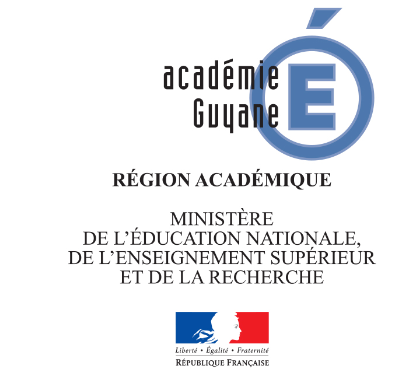 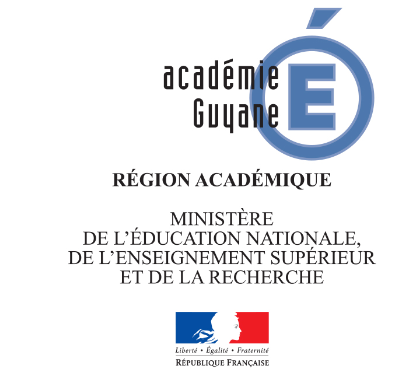 NomsPrénomsGrade ( PE/Instituteur/contractuel)Nombre d’heuresDirecteur (trice)I.E.N